January 18, 2018Murray E. BevanBevan Mosca & Giuditta PC222 Mount Airy Road Suite 200Basking Ridge NJ  07920-2335Dear Mr. Bevan:	On January 9, 2018, the Commission received your Applications for Electric Generation Supplier and Natural Gas Supplier Licenses on behalf of O.E. Group Inc.  Upon initial review, the Applications have been determined to be deficient for the following reasons:As you noted in the application, two proofs of publication (Williamsburg Sun-Gazette and Philadelphia Daily News) were not included.  All necessary proofs of publication must be received before the application can be processed.The Natural Gas Supplier application contains photocopy proofs of publication that lists only the application for Electric Generation Supplier Service.  The NGS application must include proof of publication that show that notice of application for NGS service was published.  This language can be found in either the NGS-only template (Appendix F of the NGS app) or the combined EGS/NGS template (Appendix G of the NGS app or Appendix L of the EGS app).	Pursuant to 52 Pa. Code §1.4, you are required to correct these deficiencies.  Due to the time necessary to publish additional notices, the usual 20-day requirement to correct deficiencies is extended to 30 days.  Failure submit the necessary items within 30 days of the date of this letter may result in the Application being returned unfiled.  If a further extension is needed, please contact our bureau at 717-214-7250.	Please return your items to the above listed address and address to the attention of Secretary Chiavetta.								Sincerely,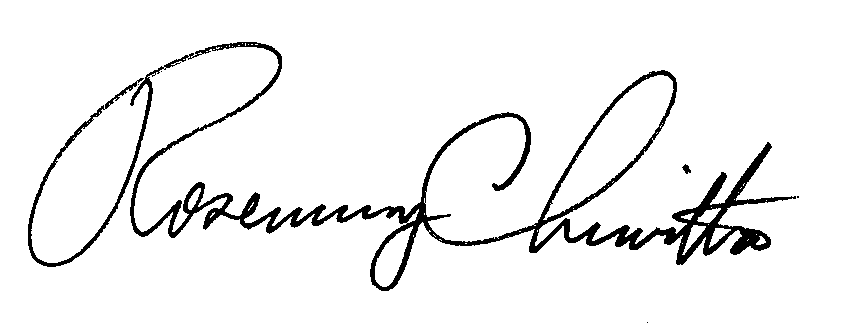 Rosemary ChiavettaSecretaryCC: Charles Bergman, O.E. Group Inc., 5314 16th Avenue Suite 187, Brooklyn NY  11204RC:alw